Office of the Fire Commissioner    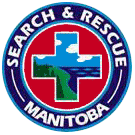 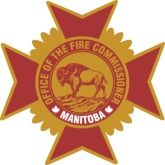 Search and Rescue ManitobaVolunteer Tasking # ApplicationTasking # Issued:       			Name of Applicant:	       		GSAR Team/Chapter (MAD):       					Date(s) of Proposed Activity:	     Time of Proposed Activity:	Start time			     	Finish time			     SARMAN  Activity Planned:Training:	     Prevention: 	     Meetings:	      Location of Activity:		     Summary of Activity Planned:	       Staff Development	  Continuing Education 	  ExerciseDate of Request:			     	OFC Comments:			       Approved			    Not Approved																	After Action Report (training report) Completed  Attached to report	    Not Completed									____________________________									OFC SARMAN Coordinator